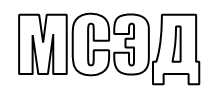 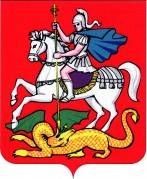 МИНИСТЕРСТВО ИНВЕСТИЦИЙ И ИННОВАЦИЙМОСКОВСКОЙ ОБЛАСТИбул. Строителей, д.1, г. Красногорск,                                                                                         тел.: 8 (495) 668-00-99Московская область, 143407                                                                                                      факс: 8 (498) 602-08-42                                                                                                                                                       e-mail: mii@mosreg.ruГлавам муниципальных районов 
и городских округов Московской областиУважаемые коллеги!Министерство инвестиций и инноваций Московской области информирует 
Вас о том, что 13-14 декабря 2017 года в Торгово-промышленной палате Российской Федерации будет проходить Первый Всероссийский Форум «Эффективный муниципалитет» (далее – Форум).Цель Форума - обсуждение актуальных вопросов развития 
социально-ориентированной экономики муниципалитетов, инфраструктуры поддержки социального предпринимательства, а также другие вопросы способствующие развитию муниципальных образований.К участию в Форуме приглашаются главы и руководители администраций муниципальных образований, сити-менеджеры и мэры городов, депутаты муниципальных образований и городских Советов, специалисты по муниципальному развитию, представители институтов развития и территориальных органов самоуправления.Принимая во внимание тематику, планируемых к рассмотрению вопросов 
и учитывая их актуальность, просим Вас рассмотреть возможность участия в данном мероприятии, а также дать поручение по информированию представителей указанной целевой аудитории возглавляемого Вами муниципального образования.Подробную информацию об условиях участия в Форуме можно уточнить 
у организаторов мероприятия.Контакты координатора проекта: Мауль Надежда Валерьевна, тел.: 8 (499) 372-10-39, 8 (495) 966-13-43, доб.433, 8 (905) 250-74-61, email: n.maul@od-group.ru.Приложение: на 16 л. в 1 экз.Заместитель министра								   Н.А. КарисаловаИсп. Каркунов С.Н.8(498) 602-08-55